LOCATION.--Lat 41°55'22", long 91°47'02" referenced to North American Datum of 1927, in NW 1/4 SW 1/4 SE 1/4 sec.09, T.82 N., R.8 W., Linn County, IA, Hydrologic Unit 07080205, on right bank 10 ft upstream from bridge on State Highway 149 in Fairfax, and 10.3 mi upstream from mouth.DRAINAGE AREA.--178 mi².PERIOD OF RECORD.--Discharge records from October 1966 to September 1982.GAGE.--Water-stage recorder. Datum of gage is 737.00 ft above National Geodetic Vertical Datum of 1929.A summary of all available data for this streamgage is provided through the USGS National Water Information System web interface (NWISWeb). The following link provides access to current/historical observations, daily data, daily statistics, monthly statistics, annual statistics, peak streamflow, field measurements, field/lab water-quality samples, and the latest water-year summaries. Data can be filtered by parameter and/or dates, and can be output in various tabular and graphical formats.http://waterdata.usgs.gov/nwis/inventory/?site_no=05464640The USGS WaterWatch Toolkit is available at: http://waterwatch.usgs.gov/?id=ww_toolkitTools for summarizing streamflow information include the duration hydrograph builder, the cumulative streamflow hydrograph builder, the streamgage statistics retrieval tool, the rating curve builder, the flood tracking chart builder, the National Weather Service Advanced Hydrologic Prediction Service (AHPS) river forecast hydrograph builder, and the raster-hydrograph builder.  Entering the above number for this streamgage into these toolkit webpages will provide streamflow information specific to this streamgage.A description of the statistics presented for this streamgage is available in the main body of the report at:http://dx.doi.org/10.3133/ofr20151214A link to other streamgages included in this report, a map showing the location of the streamgages, information on the programs used to compute the statistical analyses, and references are included in the main body of the report.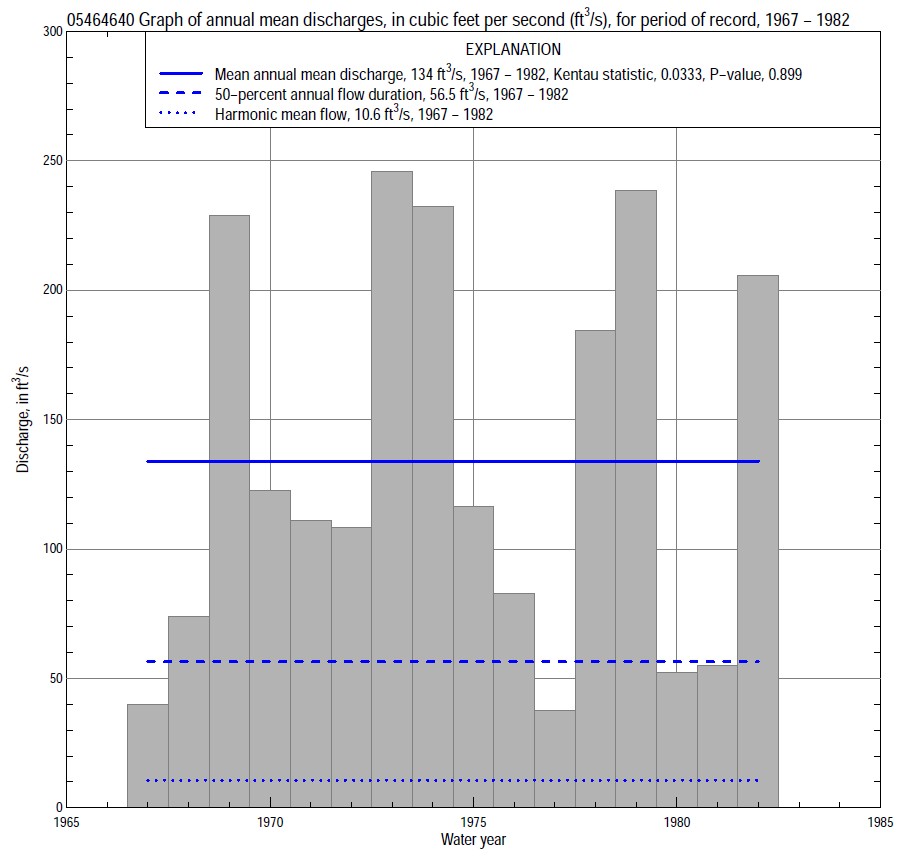 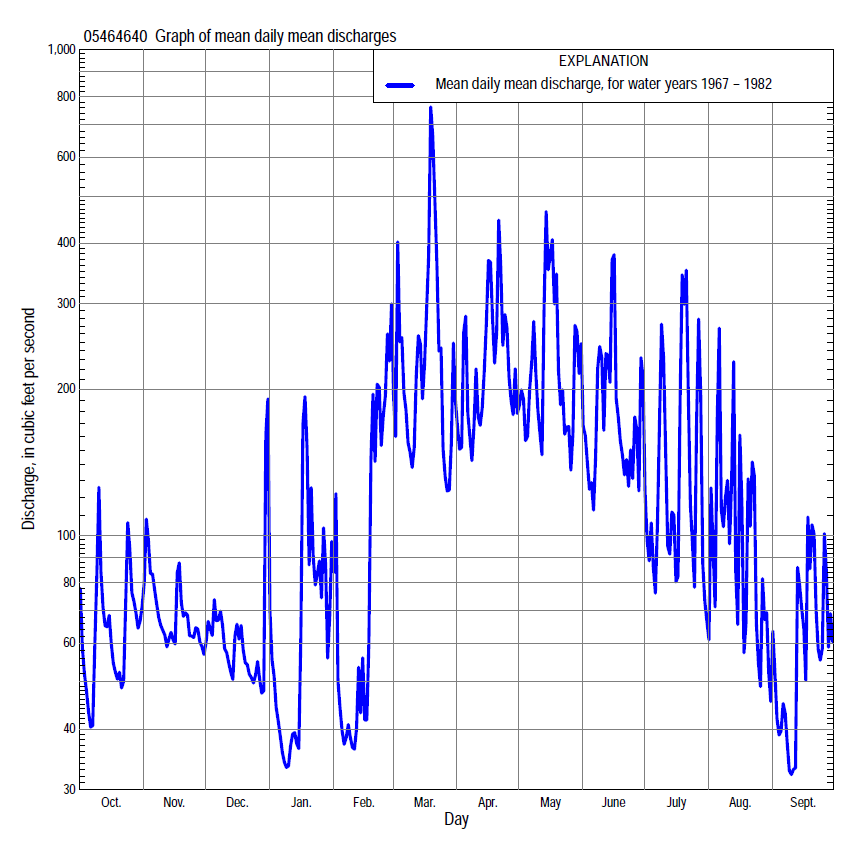 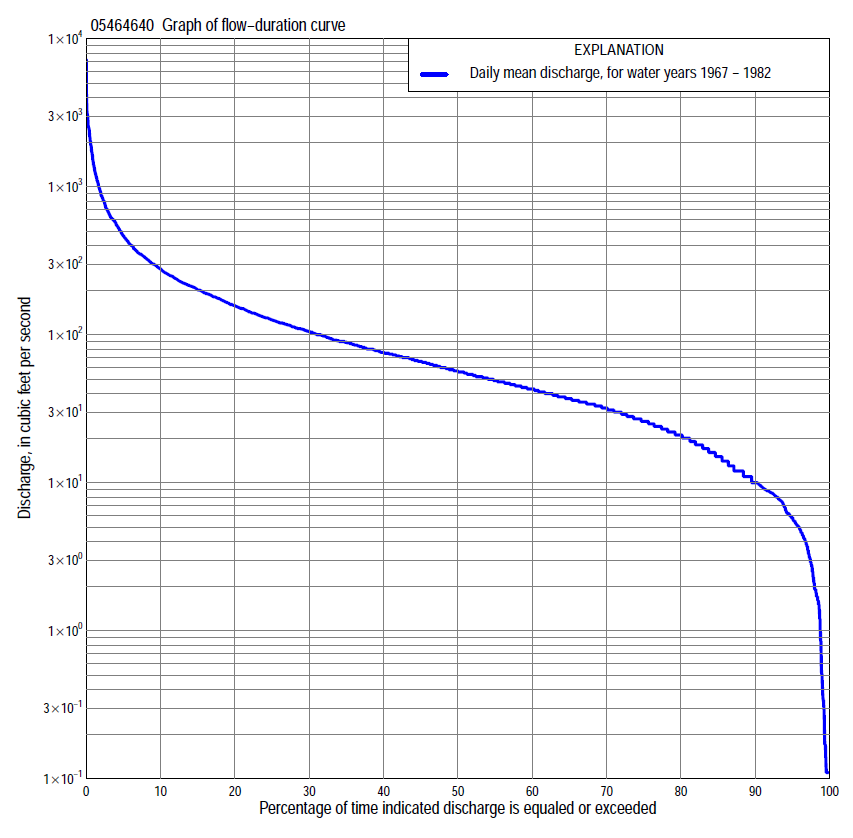 Statistics Based on the Entire Streamflow Period of Record05464640 Monthly and annual flow durations, based on 1967–82 period of record (16 years)05464640 Monthly and annual flow durations, based on 1967–82 period of record (16 years)05464640 Monthly and annual flow durations, based on 1967–82 period of record (16 years)05464640 Monthly and annual flow durations, based on 1967–82 period of record (16 years)05464640 Monthly and annual flow durations, based on 1967–82 period of record (16 years)05464640 Monthly and annual flow durations, based on 1967–82 period of record (16 years)05464640 Monthly and annual flow durations, based on 1967–82 period of record (16 years)05464640 Monthly and annual flow durations, based on 1967–82 period of record (16 years)05464640 Monthly and annual flow durations, based on 1967–82 period of record (16 years)05464640 Monthly and annual flow durations, based on 1967–82 period of record (16 years)05464640 Monthly and annual flow durations, based on 1967–82 period of record (16 years)05464640 Monthly and annual flow durations, based on 1967–82 period of record (16 years)05464640 Monthly and annual flow durations, based on 1967–82 period of record (16 years)05464640 Monthly and annual flow durations, based on 1967–82 period of record (16 years)Percentage of days discharge equaled or exceededDischarge (cubic feet per second)Discharge (cubic feet per second)Discharge (cubic feet per second)Discharge (cubic feet per second)Discharge (cubic feet per second)Annual flow durationsAnnual flow durationsPercentage of days discharge equaled or exceededOctNovDecJanFebMarAprMayJuneJulyAugSeptAnnualKentau statisticP-value994.04.21.50.110.11127.43.11.20.001.92.90.460.1420.470984.64.51.60.110.17147.73.71.70.174.43.1       1.90.1080.588955.55.31.90.366.821   115.92.71.98.64.3       5.80.0500.821908.28.86.05.8   1529   43  27  22  18  128.5 100.0750.718859.2 119.66.3   1634   54  34  36  23  13  10 150.0580.78680 11 12 1310   2140   60  42  48  28  14  13 210.1500.44375 15 19 1916   2645   66  50  58  33  16  17 260.2000.30070 21 24 2318   2962   73  59  67  38  20  19 320.1500.44465 25 27 2822   3177   85  76  75  43  24  22 370.1000.62060 30 35 3324   3490 100  89  83  47  30  26 430.0580.78755 35 41 4133   3798 117102  91  52  34  29 490.0250.92850 38 49 4835   39117 132116107  56  39  32 560.0750.71845 42 58 5538   44129 151143121  62  44  38 660.0081.00040 47 64 6543   48143 172166137  67  51  43 760.0081.00035 53 73 6848   54164 200198154  75  59  49 89-0.0330.89330 70 83 7351   65190 231222176  90  69  54105-0.0081.00025 83102 8064   80219 262253199103  79  61126-0.0081.00020 98113 8780100280 303297232124  98  751570.0170.96415116135 9895145370 359364292165131  942010.0500.82210147165120130235537 5405003632731981322780.0330.893  5212194160260400886 7007565185133441964650.0330.893  23302482005009501,5301,1401,2201,0601,3508383908770.0001.000  14583192487501,1002,6101,7202,4201,6702,0401,470611  1,4000.0330.89305464640 Annual exceedance probability of instantaneous peak discharges, in cubic feet per second (ft3/s), based on the Weighted Independent Estimates method,05464640 Annual exceedance probability of instantaneous peak discharges, in cubic feet per second (ft3/s), based on the Weighted Independent Estimates method,05464640 Annual exceedance probability of instantaneous peak discharges, in cubic feet per second (ft3/s), based on the Weighted Independent Estimates method,05464640 Annual exceedance probability of instantaneous peak discharges, in cubic feet per second (ft3/s), based on the Weighted Independent Estimates method,05464640 Annual exceedance probability of instantaneous peak discharges, in cubic feet per second (ft3/s), based on the Weighted Independent Estimates method,Annual exceed-ance probabilityRecur-rence interval (years)Discharge (ft3/s)95-percent lower confi-dence interval (ft3/s)95-percent upper confi-dence interval (ft3/s)0.50023,1802,3804,2400.20055,4404,1707,0800.100107,4605,7409,6900.0402510,5008,02013,9000.0205012,6009,38017,0000.01010014,60010,50020,3000.00520017,60012,20025,4000.00250019,40012,80029,300and based on the expected moments algorithm/multiple Grubbs-Beck analysis computed using a historical period length of 16 years (1967–82)and based on the expected moments algorithm/multiple Grubbs-Beck analysis computed using a historical period length of 16 years (1967–82)and based on the expected moments algorithm/multiple Grubbs-Beck analysis computed using a historical period length of 16 years (1967–82)and based on the expected moments algorithm/multiple Grubbs-Beck analysis computed using a historical period length of 16 years (1967–82)and based on the expected moments algorithm/multiple Grubbs-Beck analysis computed using a historical period length of 16 years (1967–82)0.50023,1402,2004,2800.20055,1103,7707,4900.100106,4604,76010,5000.040258,1805,88015,4000.020509,4406,61020,0000.01010010,7007,23025,5000.00520011,9007,78032,0000.00250013,5008,39042,700Kentau statisticKentau statistic0.025P-valueP-value0.928Begin yearBegin year1967End yearEnd year1982Number of peaksNumber of peaks1605464640 Annual exceedance probability of high discharges, based on 1967–82 period of record (16 years)05464640 Annual exceedance probability of high discharges, based on 1967–82 period of record (16 years)05464640 Annual exceedance probability of high discharges, based on 1967–82 period of record (16 years)05464640 Annual exceedance probability of high discharges, based on 1967–82 period of record (16 years)05464640 Annual exceedance probability of high discharges, based on 1967–82 period of record (16 years)05464640 Annual exceedance probability of high discharges, based on 1967–82 period of record (16 years)05464640 Annual exceedance probability of high discharges, based on 1967–82 period of record (16 years)Annual exceedance probabilityRecur-rence interval (years)Maximum average discharge (ft3/s) for indicated number of consecutive daysMaximum average discharge (ft3/s) for indicated number of consecutive daysMaximum average discharge (ft3/s) for indicated number of consecutive daysMaximum average discharge (ft3/s) for indicated number of consecutive daysMaximum average discharge (ft3/s) for indicated number of consecutive daysAnnual exceedance probabilityRecur-rence interval (years)13715300.9901.0134719211373460.9501.05651399235150970.9001.118905693352131390.8001.251,2708464993162100.50022,3701,6509796134240.20054,0802,8701,7101,0607690.100      105,2703,6602,2001,3501,0100.040256,7704,6202,7901,7001,3100.020507,8605,2803,2001,9401,5300.010    1008,9305,8903,5802,1601,7400.005    2009,9806,4703,9402,3701,9400.002    50011,3007,1704,3802,6302,200Kentau statisticKentau statistic0.0170.0170.033-0.0170.000P-valueP-value0.9640.9640.8930.9641.00005464640 Annual nonexceedance probability of low discharges, based on April 1967 to March 1982 period of record (15 years)05464640 Annual nonexceedance probability of low discharges, based on April 1967 to March 1982 period of record (15 years)05464640 Annual nonexceedance probability of low discharges, based on April 1967 to March 1982 period of record (15 years)05464640 Annual nonexceedance probability of low discharges, based on April 1967 to March 1982 period of record (15 years)05464640 Annual nonexceedance probability of low discharges, based on April 1967 to March 1982 period of record (15 years)05464640 Annual nonexceedance probability of low discharges, based on April 1967 to March 1982 period of record (15 years)05464640 Annual nonexceedance probability of low discharges, based on April 1967 to March 1982 period of record (15 years)05464640 Annual nonexceedance probability of low discharges, based on April 1967 to March 1982 period of record (15 years)05464640 Annual nonexceedance probability of low discharges, based on April 1967 to March 1982 period of record (15 years)Annual nonexceed-ance probabilityRecur-rence interval (years)Minimum average discharge (cubic feet per second)                                                                                    for indicated number of consecutive daysMinimum average discharge (cubic feet per second)                                                                                    for indicated number of consecutive daysMinimum average discharge (cubic feet per second)                                                                                    for indicated number of consecutive daysMinimum average discharge (cubic feet per second)                                                                                    for indicated number of consecutive daysMinimum average discharge (cubic feet per second)                                                                                    for indicated number of consecutive daysMinimum average discharge (cubic feet per second)                                                                                    for indicated number of consecutive daysMinimum average discharge (cubic feet per second)                                                                                    for indicated number of consecutive daysMinimum average discharge (cubic feet per second)                                                                                    for indicated number of consecutive daysMinimum average discharge (cubic feet per second)                                                                                    for indicated number of consecutive daysAnnual nonexceed-ance probabilityRecur-rence interval (years)137143060901201830.01  1000.000.000.000.030.030.180.440.871.60.02    500.000.000.020.080.100.390.85   1.52.80.05    200.000.000.110.350.451.2   2.1   3.16.10.10    100.320.320.47 1.1 1.42.7   4.3   5.7  110.20      5             2.6    2.7 2.9 3.3 4.16.5   9.1  11  210.50      2       12   13 15 15 1823  28  32  520.801.25       23   25 33 33 3950  61  71  900.901.11       25   27 40 40 4764  81  991080.961.04       25   27 44 45 52761001321400.981.02       25   27 46 47 54821111541600.991.01       25   28 46 48 5586120174180Kentau statisticKentau statistic-0.105-0.105-0.105-0.048-0.0480.0290.010-0.0290.029P-valueP-value0.6200.6210.6210.8430.8430.9211.0000.9210.92105464640 Annual nonexceedance probability of seasonal low discharges, based on October 1966 to September 1982 period of record (16 years)05464640 Annual nonexceedance probability of seasonal low discharges, based on October 1966 to September 1982 period of record (16 years)05464640 Annual nonexceedance probability of seasonal low discharges, based on October 1966 to September 1982 period of record (16 years)05464640 Annual nonexceedance probability of seasonal low discharges, based on October 1966 to September 1982 period of record (16 years)05464640 Annual nonexceedance probability of seasonal low discharges, based on October 1966 to September 1982 period of record (16 years)05464640 Annual nonexceedance probability of seasonal low discharges, based on October 1966 to September 1982 period of record (16 years)05464640 Annual nonexceedance probability of seasonal low discharges, based on October 1966 to September 1982 period of record (16 years)05464640 Annual nonexceedance probability of seasonal low discharges, based on October 1966 to September 1982 period of record (16 years)05464640 Annual nonexceedance probability of seasonal low discharges, based on October 1966 to September 1982 period of record (16 years)05464640 Annual nonexceedance probability of seasonal low discharges, based on October 1966 to September 1982 period of record (16 years)05464640 Annual nonexceedance probability of seasonal low discharges, based on October 1966 to September 1982 period of record (16 years)Annual nonexceed-ance probabilityRecur-rence interval (years)Minimum average discharge (cubic feet per second)                                                                          for indicated number of consecutive daysMinimum average discharge (cubic feet per second)                                                                          for indicated number of consecutive daysMinimum average discharge (cubic feet per second)                                                                          for indicated number of consecutive daysMinimum average discharge (cubic feet per second)                                                                          for indicated number of consecutive daysMinimum average discharge (cubic feet per second)                                                                          for indicated number of consecutive daysMinimum average discharge (cubic feet per second)                                                                          for indicated number of consecutive daysMinimum average discharge (cubic feet per second)                                                                          for indicated number of consecutive daysMinimum average discharge (cubic feet per second)                                                                          for indicated number of consecutive daysMinimum average discharge (cubic feet per second)                                                                          for indicated number of consecutive daysAnnual nonexceed-ance probabilityRecur-rence interval (years)171430171430January-February-MarchJanuary-February-MarchJanuary-February-MarchJanuary-February-MarchApril-May-JuneApril-May-JuneApril-May-JuneApril-May-June0.01  1000.050.050.050.060.240.510.721.10.02    500.140.150.150.200.65   1.2   1.62.30.05    200.600.660.690.96 2.5   3.7   4.66.50.10    10               1.8   2.0   2.2 3.1 6.5   8.6  10  140.20      5               5.3   6.2   6.7 9.5 17  20  23  320.50      2         22   25   27 39 53  59  69  990.801.25         45   48   51 72 871011271890.901.11         53   55   58 82 951151502270.961.04        58   58   61 87 981221652560.981.02        59   59   62 88 991251712680.991.01        60   60   63 88 99126174275Kentau statisticKentau statistic0.0750.0670.067-0.0330.0170.0330.0670.083P-valueP-value0.7180.7530.7530.8930.9640.8930.7530.685July-August-SeptemberJuly-August-SeptemberJuly-August-SeptemberJuly-August-SeptemberOctober-November-DecemberOctober-November-DecemberOctober-November-DecemberOctober-November-December0.01  1000.000.010.210.280.270.710.850.840.02    500.000.040.470.600.56   1.2   1.4   1.50.05    200.000.31   1.4 1.7 1.5   2.4   2.9   3.20.10    10              1.3   1.4   3.1 3.7 3.1   4.4   5.3   6.00.20      5               5.3   5.4   7.1 8.4 6.8   8.3   9.9  120.50      2         16   24   25 27 22  23  27  330.801.25         28   37   40 55 46  49  55  700.901.11         36   39   48 69 60  67  73  940.961.04         45   47   53 81 73  88  931190.981.02         51   53   55 87 801011061350.991.01         56   58   60 90 84114117149Kentau statisticKentau statistic0.008-0.033-0.0170.0000.1580.1670.2000.217P-valueP-value1.0000.8930.9641.0000.4170.3920.3000.260